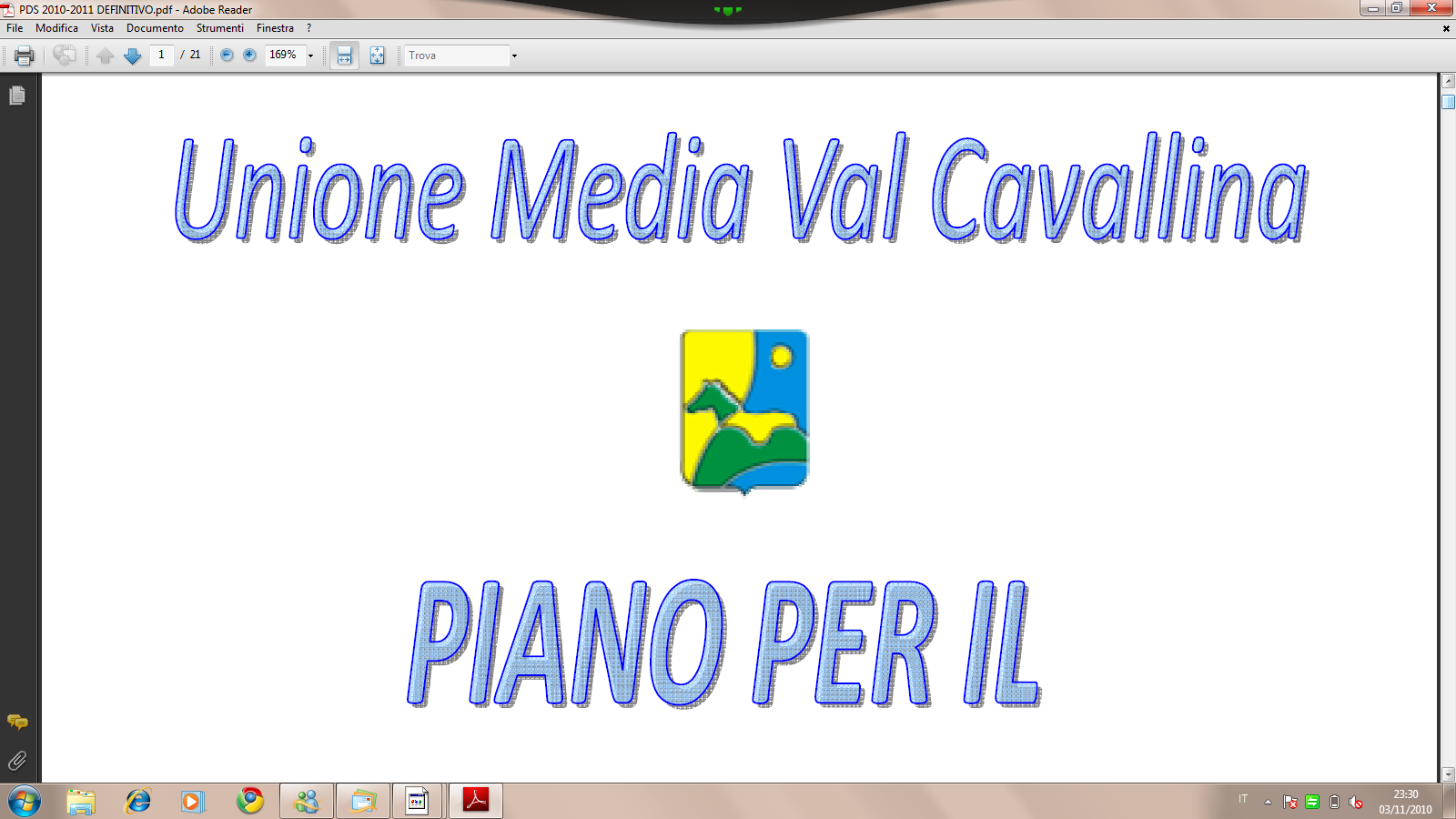  Via Nazionale n° 30 – CAP 24060	   Cod.Fisc. /Part. IVA: 02609760166Tel: 035 822127                                                       Fax: 035 820826UNIONE MEDIA VAL CAVALLINA       Comuni di Vigano S. Martino – Borgo di Terzo – LuzzanaProvincia di BergamoAll’Ufficio Servizi Socialidell’U.M.V.C.OGGETTO: DOMANDA DI AMMISSIONE AL SERVIZIO “PASTI A DOMICILIO”Il/la sottoscritto/a  _________________________________________________nato/a a ______________________________ (prov. ___)  il ____/___/______ e residentea __________ (BG)  in Via ______________________ n. _________ tel. _____________  in qualità di _______________ in nome e per conto del/la Sig./ra ____________________nato/a a ______________________________ (prov. ___)  il ____/___/______ e residentea __________ (BG)  in Via ______________________ n. _________ tel. _____________  con la presenteCHIEDEdi poter usufruire del Servizio di fornitura e consegna pasti a domicilio organizzato da codesta Amministrazione. DICHIARAdi essere a conoscenza delle modalità di svolgimento del servizio e di accettarle incondizionatamente (in particolare il costo fissato in € 5,00/pasto e le modalità di comunicazione con l’Ufficio in caso di necessità si sospensione momentanea o definitiva del Servizio);di autorizzare, con la sottoscrizione della presente, il trattamento dei propri dati personali in conformità al D. Lgs. n. 196/2003.______________, lì ________________			              Firma______________________________Spazio riservato all’Ufficio.Per ricezione: n. di prot. ________ del ______________.      Firma __________________